Instituto de Educação Infantil e JuvenilPrimavera, 2020. Londrina, ___ de Outubro.Nome: ____________________________________ Turma: ____________Área do conhecimento: Educação Física | Professor: LeandroEducação Física – CORRIDA 1Olá pessoal! Hoje vamos fazer exercícios para corrida tanto para educar quanto para fortalecer. https://youtu.be/_oLwvuGcAGo?t=183  5 EXERCÍCIOS DE FORTALECIMENTO PARA TODO CORREDOR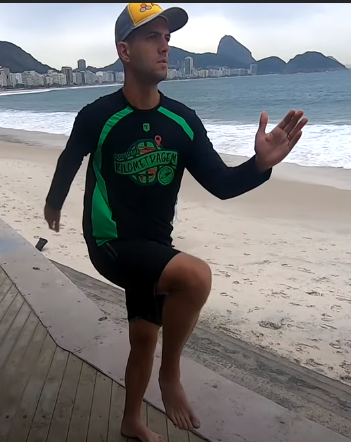 2) Se você tem o local e a possibilidade de correr: 10 min de corrida ritmo leve-moderado.3) Caso você não tenha espaço faça o “Skip” bem realizado por 10 min com breve pausas quando necessário. https://youtu.be/TIVQjia8Mrc?t=430 Como se Aquecer Antes da Corrida – Só o começo.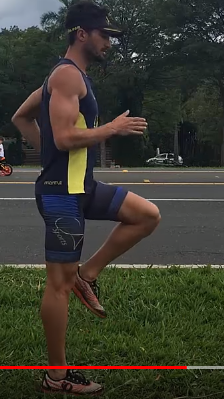 -Qualquer dúvida mande no grupo do Hangouts (ou no privado leandro.ieijf2@gmail.com) - Escreva aqui (ou nos comentários no Classroom) seu relato da atividade com detalhes sua D.P.O.____________________________________________________________________________________________________________________________________________________________________________________________________________________________________________________________________________________________________________